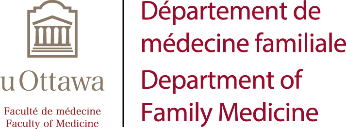 Pre-Clerkship (Year 1 & Year 2)Stipends ReceivedElectives 1st year students (10 hours)$125 total per studentElectives 2nd year students (20 hours)$125 total per studentElectives 1st & 2nd year Visiting studentsNo stipendPSD Community Preceptor Program (1st & 2nd year medical students)$175 per half day $100 pd by faculty & $75 top up by DFMCase Based Learning Tutor (CBL) 1st & 2nd Year$100 per hourEvidence Based Medicine Instructor (EBM) $100 per hourTutors for Physician Skills Development Course (PSD) 1st & 2nd YearInterviewing Skills Tutor 1st year (PSD/PDC1) Sensitive Issue Tutor 2nd Year (PSD/PDC2)Link block$100 per hourTutors for PSD/PDC OSCE 2nd year $100 per hourTutors for Physical Diagnosis Component (PDC)  1st & 2nd year$100 per hourClerkship (Year 3)3rd Year Family Medicine Clerkship Preceptor$400 per week per studentsLecturers (facilitators) for 3rd Clerkship modules (2 hr)$100/ hour ($200/Learning module), if a resident assists stipend is split $100 for Facilitator & $75 per hr for residentVTS (Visual Thinking Strategies)$200 per sessionUG Exam Retreat - Faculty or Community Physicians$500 for the day/$250 for 1/2 dayUG Clerkship Retreat - Faculty or Community Physicians$65.00 per hourObjective Structured Clinical Examination (OSCE) Comprehensive OSCE & Teaching and Testing OSCE*12 examiners are required *$100 per hour ($500 for the evening)Clerkship (Year 4)Electives 4th year University of Ottawa students (1 to 4 weeks)1 week Ottawa or Rural $125 pd by faculty2 to 4 weeks in Ottawa $250 per week2 to 3 weeks Rural $250 per week 4 weeks Rural Electives are covered by the Ministry at $250 per weekObjective Structured Clinical Examination (OSCE) Teaching and Testing OSCE$100 per hour ($500 for the evening)Electives 3rd Yr (3rd yr of 3 Yr program) or 4th Yr (4th Yr of 4 Yr program) Visiting University studentsNo stipendOtherFaculty or Community physicians are compensated for attending DFM Faculty Development Activities related to teaching Undergraduate Medical Education Program that have been approved by the Vice-Dean Undergraduate Medical Education$65.00 per hour